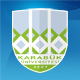 KARABÜK ÜNİVERSİTESİGÖREV TANIMIDoküman NoGT -…KARABÜK ÜNİVERSİTESİGÖREV TANIMIYayın Tarihi22.07.2016KARABÜK ÜNİVERSİTESİGÖREV TANIMIRev. No/Tarih03/22.07.2016KARABÜK ÜNİVERSİTESİGÖREV TANIMISayfa No 1ÜNVANI (Adı-Soyadı): Bilgisayar İşletmeni (İsmihan AYAZ)SORUMLULUK ALANI: İdari ve Mali İşlerORGANİZASYONDAKİ YERİ:Rektör, Rektör Yardımcıları, Genel Sekreter, Genel Sekreter Yardımcılarına ve Daire Başkanına karşı sorumludur.VEKİLİ: Muhsin USLU           GÖREV VE YETKİLERİ:            Görevleri:      1) Okuyucu Hizmetlerini (Üyelik, ödünç verme, süre uzatımı, ayırtma işlemlerini) yürütmek.2) Kataloglama işlemlerini yürütmek.3) Kitap bağış iş ve işlemlerini yürütmek.4) Abone olunan süreli yayınları takip etmek.5) Kendi sorumluluk alanına verilen rafların tertip ve düzenini sağlamak.      6) Kitap taleplerinin takip etmek ,listelemek ve üst yöneticiye bilgi vermek.7) Başkanın verdiği bütün iş ve işlemlerden sorumludur.      8) Taşınır kayıt kontrol yetkililiği ve depo sorumluluğunu yürütmek.      9) Arşiv işlemlerini yürütmek.     10) Muhasebe Mutemedi ve Harcama Yetkilisi Mutemedi görevlerini yürütmek.     11) 2.Gerçekleştirme Görevlisi görevini yürütmek.            Yetkileri:Teknik hizmetler, okuyucu ,bilgi ve mali hizmetleri ile ilgili çalışmaların yürütülmesinde yetkilidir.